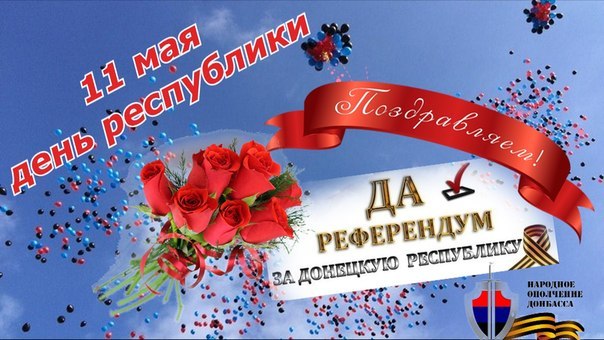 «Донецкая Республика, ты – Родина моя!»час патриотизмаРодина - место, где родился человек, а также страна, в которой он родился и к судьбе которой ощущает свою сопричастность. У каждого человека есть родина, но это понятие настолько широко, что каждый определяет его по-своему. Для кого-то родина - это дом и двор, где родился и где прошло детство. Некоторые называют родиной родной город. А есть и такие, для которых родина - весь мир. Для нас таким местом является Донецкая Народная Республика. Её история берет свое начало с 1869 года, когда  английский предприниматель Джон Юз строит металлургический завод, вокруг которого вскоре возникнет поселок Юзовка, который быстро разрастется и превратится в большой промышленный центр. Летом 1917 года поселок преобразуют в город. А уже в июле 32-го была образована Донецкая область, на территории которой была провозглашена Донецкая Народная Республика в апреле 2014 года.Донбасс – это крупнейший промышленный центр. Широко развиты ведущие отрасли тяжелой промышленности: угольная, черная металлургия, цветная металлургия, химическая промышленность, тяжелое машиностроение. Развиты пищевая и легкая промышленность. За годы своего развития Донбасс не только сохранил свои ведущие позиции в промышленном развитии, но также стал центром культурной и общественно-политической жизни. Иду по улице, по людной,Где каждый камень мне знаком…Я здесь живу. Лишь здесь я нужен!Я так люблю свой отчий дом.В весеннем сказочном убранствеСтоят березки, тополя…Еще сто лет живи и здравствуй,Донбасс родной, моя земля.Никто не мог и подумать, что через семьдесят лет после победы в Великой Отечественной войне, люди Донбасса будут вынуждены снова встать на защиту своей свободы. А на наши города снова будут падать бомбы.Именно в этот день мы празднуем седьмой День рождения Донецкой Народной Республики. Давайте вспомним, как все начиналось.В ноябре 2013 года, президент Украины Виктор Федорович Янукович  отказался подписать Соглашение с Евросоюзом об ассоциации, это привело к массовым акциям протеста в Киеве, и после почти трех месяцев жестокого противостояния в конце февраля 2014 года на Украине произошла смена власти, народ Донбасса не мог смирится с откровенным фашизмом, который пропагандировала новая власть. Давайте посмотрим видео о том кто в действительности пришел к власти в Украине. Одним из первых на незаконную смену власти в Киеве отреагировал народ  автономной республики Крым.Уже 27 февраля 2014 года Верховный Совет Крыма проголосовал за проведение в Крыму референдума «по вопросам усовершенствования статуса и полномочий региона». Дату голосования определили на 16 марта 2014 года.Результаты референдума были известны уже на следующий день. За воссоединение Крыма с Россией проголосовало 1 233 002 человека, что составляет 96, 77 % населения.Крым вернулся на Родину 18 марта 2014 года!7 апреля 2014 года после провозглашения Донецкой, Луганской и Харьковской народных республик и объявления о намерении провести референдум по крымскому образцу, исполняющий обязанности президента Украины Александр Турчинов заявил, что в отношении людей, занявших административные учреждения в Луганске, Донецке, Харькове, власти страны будут проводить «антитеррористические мероприятия».8 апреля власти Украины провели антитеррористическую операцию в Харькове, восстановив контроль над ситуацией. Силовые подразделения заняли здание областной администрации, задержав там несколько десятков активистов.14 апреля Александр Турчинов своим указом ввел в действие решение СНБО о проведении антитеррористической операции. Украинские власти фактически объявили гражданскую войну Донбассу. Обычные рабочие, служащие оставили свою работу, что бы защитить свою землю. Позже об этом было написано много песен. Одной из таких является песня «Вставай, Донбасс!»За что тебе судьба такая-Быть под обстрелом вновь и вновь…Быть в центре боя и накалаСтрастей, где льется чья – то кровь…Лишь иногда в часы затишьяПоет душевно соловей…Торчат обломки за заборомПирамидальных тополей…А сейчас мы послушаем стихотворения обучающихся, из сборника «В сердце моем Донбасс».МУРЗАК ЭЛИНАЯ горжусь, что родилась в Донбассе,Где по утрам шумит зеленая листва,Где теплыми и звездными ночамиСлышны подолгу трели соловья.Где сильные, неутомимые шахтеры –Их сила в верности своей земле,И в том, что край родной и свое сердце Не продали чужой странеЯ тем горжусь, что мой Донецкий крайВсегда стоял за правду, за победу,Растил всегда богатый урожай,Тем самым продолжая дело прадедов и дедов.Живи, цвети, стремись вперед!Ты выстоишь в свой трудный час!С тобою верный твой народ,Непобедимый мой Донбасс.Ермоленко ВалентинаСпасибо деду за Победу!«Спасибо деду за Победу!»-Так внуки гордо говорят.Как воевали наши деды!Они прошли смертельный ад.Их, молодыми, в сорок первом,Сражаться позвала война.Фашисты лезли, словно черви,Горели, плавилась страна.И тяжкие четыре годаК Победе наши деды шли.Их жертвы были для народа,Для Родины- святой земли.Они сражались не напрасно,Ведь верили: их любят, ждут.И вот пришел тот май прекрасный,Победный прогремел салют.Мы чтим и помним эту датуИ память нашу не стереть,Ведь за нее в бою солдатыГотовы были умереть.Всем поколениям расскажем,Историю передадим.«Спасибо!»-нашим дедам скажем.За нашу жизнь- спасибо им!Король Анастасия В сердце моем Донбасс…Я житель Донбасса! Я этим горжусь!Я житель Донбасса! И я, не стыжусь!Люблю я просторы огромных полей,Больших терриконов, бескрайних степей!Как страшно, что здесь, поселилась война,Но Донбасс на колени, не вставал никогда!Летают ночами снаряды, как птицы, Но мы продолжаем в школе учиться!Донбасс не умрет, ни за что, никогда!Он жить в моем сердце будет всегда!Люблю всей душой я твой каждый поселок!Ведь я, безусловно, Донбасса ребенок!Я знаю, я верю, наступит здесь мир!Донбасс засияет как будто сапфир!Славянск – город, принявший на себя основной удар весной 2014 года.  Он пережил четыре штурма за период с 7 апреля по 6 июля 2014 года. Силы ополчения были гораздо меньше сил ВСУ. 3 месяца бесконечных боев, бомбежек фосфорными бомбами, авиаударов.Благодаря этому городу и его бесстрашным защитникам у молодой республики было время на подготовку к референдуму 11 мая. Властями самопровозглашенной Донецкой Республики на территории ряда районов и городов Донецкой области был проведен референдум о самоопределении Донецкой Народной Республики.Подготовка к референдуму осуществлялась в рекордно короткие сроки и заняла около 5 недель.За государственную самостоятельность ДНР проголосовали 89, 07% избирателей.Именно с 11 мая 2014 года ведет отсчет Донецкая Народная Республика, жители которой верили, что в Киеве их услышат.Но вышло иначе. Официальный Киев только усилил натиск на города и поселки республики. Началась полномасштабная необъявленная война Украины против дончан. Укутайте Донбасс мой в тишину.Укройте мирным небом, словно пледом.Пусть отдохнёт он, вопреки всем бедам.Пусть станет детский плач ему неведом.Не возвращайте на Донбасс войну.Зажгите в Храмах тысячи свечейЗа всех, в подвалах, стывших до рассвета.За претерпевших скорби без ответа.За деток, ставших Ангелами света.Но республика продолжала свое становление.Сразу после провозглашения ДНР был сформирован Верховный Совет, в состав которого вошли представители городов и районов республики, начали формироваться министерства и ведомства. 14 мая 2014 года Верховным Советом Донецкой Народной Республики была принята Конституция. 4 ноября 2014г Александр Владимирович Захарченко принял присягу Главы Донецкой Народной Республики.Государственная власть которой делится на законодательную, исполнительную и судебную. Законодательная власть - это Народный Совет ДНР. Форма правления в государстве — парламентская республика. Честь и достоинство каждой державы - Государственная символика. Донецкая Народная Республика стоит у истоков своей государственности и потому очень важно знать и уважать ее символы, особое место среди которых занимает флаг.     1 июня 2014 года Верховный Совет ДНР утвердил флаг как официальный символ Донецкой Народной Республики: (знаете ли вы что означают цвета флага?)чёрный цвет символизирует плодородную землю, месторождение угля в Донбассе;синий цвет - дух народа, любовь к свободе и независимости, воды Азовского моря, а  главное  – стремление к миру, алый цвет - кровь, пролитую за нашу свободу.По версиям многих историков Донецкий триколор появился в 1918 году. Именно в этом году возникла Донецко-Криворожская Республика, под председательством Федора Сергеева, более известного под именем Артем.  Герб ДНР представляет собой серебряного двуглавого орла, поднявшего вверх распущенные крылья. На груди орла – в червленом щите Святой Архистратиг Михаил в серебряном одеянии и вооружении и черной приволоке (мантии), с лазоревым мечом и серебряным с золотыми краями щитом с золотым крестом. Ноги у орла отсутствуют.Гимн  — торжественная песнь. Наряду с гербом и флагом считается официальным символом страны. Слова были написаны группой авторов ДНР  на музыку М. Хохлова. Сейчас мы послушаем гимн ДНР, но сначала давайте вспомним как нужно слушать гимн.  Звучит гимн Донецкой Народной Республики.За 7 лет Республика пережила осаду и освобождение таких своих городов: Иловайск, Дебальцево, Новоазовск, Углегорск и множества маленьких поселков и деревень.За 7 лет Республика отстроила и восстановила десятки домов, поликлиник, детских садов и школ, разрушенных войсками Украины. За эти 7 лет Донбасс простился со многими своими сыновьями, защитниками, которые уходили на эту войну, что бы защитить своих детей, матерей, жен от украинских фашистов которые пришли к власти в 2014 году.Наша Республика, наш город — это общий дом, большая семья. И мы все должны жить в этом большом доме — дружно, мирно, славить свою Родину, свой край. Что мы Родиной зовём?Дом, где мы с тобой растём,И берёзки, вдоль которых,Взявшись за руки идём.Что мы Родиной зовём?Солнце в небе голубом.И душистый, золотистый,Хлеб за праздничным столом.Мой Шахтерск — мой дом родной.Мне всё в нём мило и пригоже.Мой Шахтерск — мой край степной.И нет мне Родины дороже.Ты цвети Донецкий рай — расцветайНаш любимый и солнечный край!В этот день поздравляем тебя,Будь отрадна, родная земля!А сейчас давайте проверим, что вы знаете о Донбассе. *Какой город столица ДНР? (Донецк)*Главная улица столицы? (Артема)*Какие цветы являются символом Донецка? (розы)*Какая самая почетная профессия в Донецке? (шахтер)*Какое полезное ископаемое добывают? (уголь)*Какая река протекает? (Кальмиус)  Несмотря на то, что боевые действия еще не окончены…Несмотря на то, большая половина Республики находится в оккупации…Несмотря на то, что Киев всячески пытается подавить волю дончан…Вместе - Мы живы и будем жить!Мы ждем МИРА - и верим, что очень скоро он настанет.С Днем Рождения, Республика!Мирного неба, жителям непокоренного Донбасса!А теперь ребята предлагаю Вам написать пожелания Донецкой Народной Республике, на заранее заготовленных сердечках из цветной бумаги, в цветах нашего флага. После того как вы закончите, предлагаю наклеить свое сердечко на поздравительную открытку «С любовью к Республике!»